J. BRADLEY NICOLAS 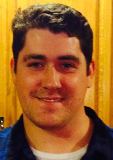 3312 Calais DriveLouisville, KY  40299EDUCATIONUniversity of Kentucky	Bachelor of Arts in Economics - Graduation Date: May, 2013Participated in the study abroad program with Habitat for Humanity’s “Delhi Slum Project” Writers Without Borders India, Summer 2010Member of Pi Kappa Alpha Fraternity/ Special Events ChairTrinity High School Alumni 2007PROFESSIONAL EXPERIENCEBob Evans Restaurant		May 2011-December 2011	February 2014- Current WaiterResponsible for in-store product display and placement, yielding increased sales and purchasesDeveloped server floor plans to maximize restaurant efficiencyManage swing shift and night shifts regularly aloneResponsible for customer service and cash handlingGreenway Shredding and Recycling					 April 2013- June 2013Warehouse ManagerWorked with customers to ensure satisfaction and repeat businessResponsible for the confidential destruction of client materialsIn charge of operating and maintaining the shredding and bailer machineThe Official UK Bookstore      	                                   	                      January 2011-May 2011         Sales AssociateResponsible for in-store promotions including placement of all Nike and NCAA Official clothing and apparelIn charge of ads and poster placement on campus that increased sales and customer knowledge of textbook rentingConstant interaction with many contexts of people Responsible for customer service , cash handling and kept register balanced General cleaning of displays, windows, and work areaSTRENGTHS Comprehensive knowledge of Microsoft Office applications: Word, Excel, and PowerPoint  A highly motivated, team oriented  person with strong problem solving and analytical skillsResponsible and goal oriented with good communication skills and work ethicsREFERNECES UPON REQUEST